　　　　　　　　　　　　　　　　２０１７年　ＰＬオンブズ会議報告会　生活の中で子どもの事故ほど痛ましいことはありません。子供の事故はどうすれば防げるのでしょうか。中でも製品に起因する子どもの事故はなぜ起こったのでしょうか、子どもの事故は親の責任だけではなく、製品の改善で事故は減らせることもあるはずです。安全性の高い製品を開発するメーカーの責任や、社会全体が子どもの安全について関心を持つことの重要性について、報告とパネルディスカッションで課題を皆様と考えあいたいと思います。是非皆様ご参加ください。　　　　　　　　❀❀　　記　　❀❀　　　　　　　　　　　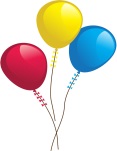 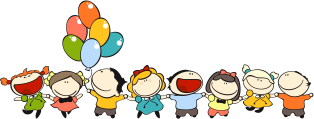 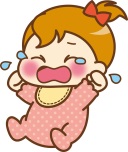 ◆　日　時　　2017年６月30日（金）　13:30～16:00（受付開始13:00） ◆　会　場　　主婦会館プラザエフ5階会議室　　　　（〒102-0085東京都千代田区六番町15　　JR四ツ谷駅　麹町口徒歩2分）◆　定　員　　60名（満席になり次第、締め切らせていただきます）　◆　参加費　　一般消費者500円　企業の方1,000円　（会場受付で申し受けます）　　◆　申込先　　（一社）全国消費者団体連絡会　　FAX　03-5216-6036　　　　 ＊裏面に、お名前、所属、連絡先を記入の上、ＦＡＸまたはe-mailにてお申し込み　　　ください。　　　　（お問い合わせは　℡　03-5216-6024　担当：小林、滝）✾✾✾　プログラム（予定）　✾✾✾✤ご挨拶１．報告①子どもの発達と起こりやすい事故（緑園こどもクリニック院長　山中龍宏氏）２．報告②子どもの事故をめぐる裁判の状況（弁護士・ＰＬオンブズ会議メンバー　伊藤崇氏）　〖　休憩　〗３．パネルディスカッション「子どもの事故をどう防ぐ！？～製品をめぐる子どもの安全～」＜パネリスト＞山中龍宏氏（緑園こどもクリニック 院長）、西田佳史氏（産業技術総合研究所 首席研究員）、宗林さおり氏（国民生活センター 理事）、千代  勉氏（株式会社LIXIL品質保証統括部 品質マネジメント部）＜コーディネーター＞中村雅人氏（弁護士・ＰＬオンブズ会議メンバー）※会場との意見交換　　　　　　４．PLオンブズ会議からの提言　　　　　　　　　　　　　　　　✤閉会のご挨拶　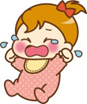 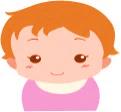 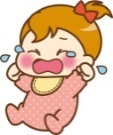 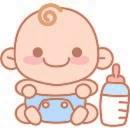 主催：ＰＬオンブズ会議　　共催：（一社）全国消費者団体連絡会＊裏面に、お名前、所属、連絡先を記入の上、ＦＡＸまたはe-mailにてお申し込みください。全国消団連行き（FAX：03－5216－6036）（ E-mail：madoka.taki@shodanren.gr.jp ）201７年PLオンブズ会議報告会『子どもの事故をどう防ぐ！？～製品をめぐる子どもの安全～』（６月３０日（金）13：30～16：00）参加申込み用紙いただいた情報は学習会参加集約の目的以外には使用いたしません。所属お名前連絡先TELFAXTELFAXTELFAXTELFAXTELFAXTELFAX◆主婦会館プラザエフ〒102-0085
東京都千代田区六番町15番地◆JR四ッ谷駅　麹町口前　徒歩２分◆東京メトロ南北線／丸の内線　四ッ谷駅　徒歩３分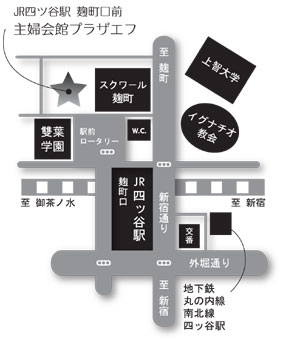 